Job Description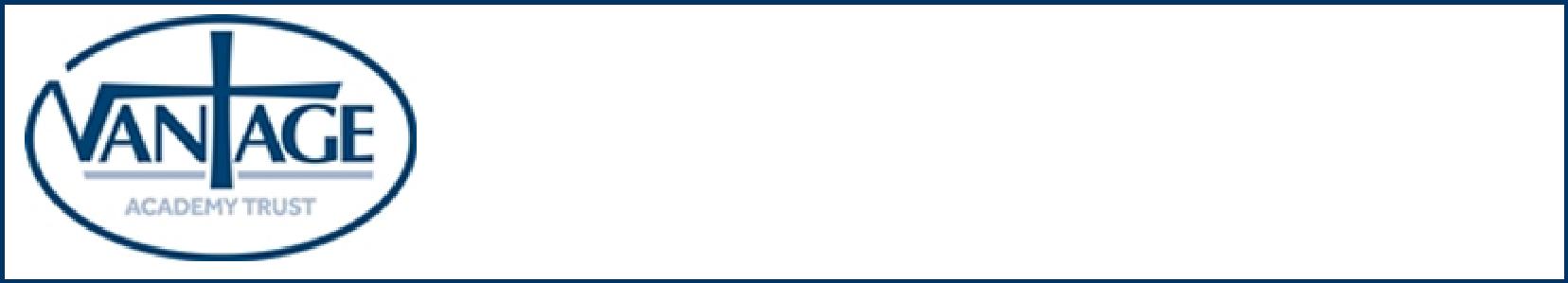 Teaching Assistant Level 3Grade		Grade E 11- 18Hours		32.5 per week term time only,Primary Purpose of role		To provide support for teaching and learning activities. 		To provide cover supervision, as required.Responsible to		Learning Mentor/ TA Manager/ Resource Provision Manager Principal Responsibilities	Under the guidance of  teacher, to provide specialist support for teaching and learning in a specialist area of the curriculum and to take a lead role in addressing the needs of children who require help to overcome barriers to learning. To assist in the planning and delivery of programmes of learning to individual children, small groups and, on occasion, whole classes as required. MAIN DUTIESSupport for the children: Use specialist (curricular/learning) skills/training/experience to support pupilsTo work closely with the SENCO to develop positive behaviour and support emotional needsAssist with the development and implementation of EHCP plans Establish productive working relationships with pupils, acting as a role model and setting high expectationsPromote the inclusion and acceptance of all pupils within the classroomSupport pupils consistently whilst recognising and responding to their individual needs Encourage pupils to interact and work co-operatively with others and engage all pupils in activitiesPromote independence and employ strategies to recognise and reward achievement of self-relianceProvide feedback to pupils in relation to progress and achievementSupport for the teacher: Work with the teacher to establish an appropriate learning environmentWork with the teacher in lesson planning, evaluating and adjusting lessons/work plans as appropriateTo cover classes where necessaryMonitor and evaluate pupils’ responses to learning activities through observation and planned recording of achievement against pre-determined learning objectivesProvide objective and accurate feedback and reports as required, to the teacher on pupil achievement, progress and other matters, ensuring the availability of appropriate evidenceBe responsible for keeping and updating records as agreed with the teacher, contributing to reviews of systems/records as requestedUndertake marking of pupils’ work and accurately record achievement/progressPromote positive values, attitudes and good pupil behaviour, dealing promptly with conflict and incidents in line with established policy and encourage pupils to take responsibility for their own behaviourLiaise sensitively and effectively with parents/carers as agreed with the teacher within your role/responsibility and participate in feedback sessions/meetings with parents with, or as directed Administer and assess routine tests and invigilate exams/testsProvide general clerical/administrative support e.g. produce worksheets for agreed activities etc.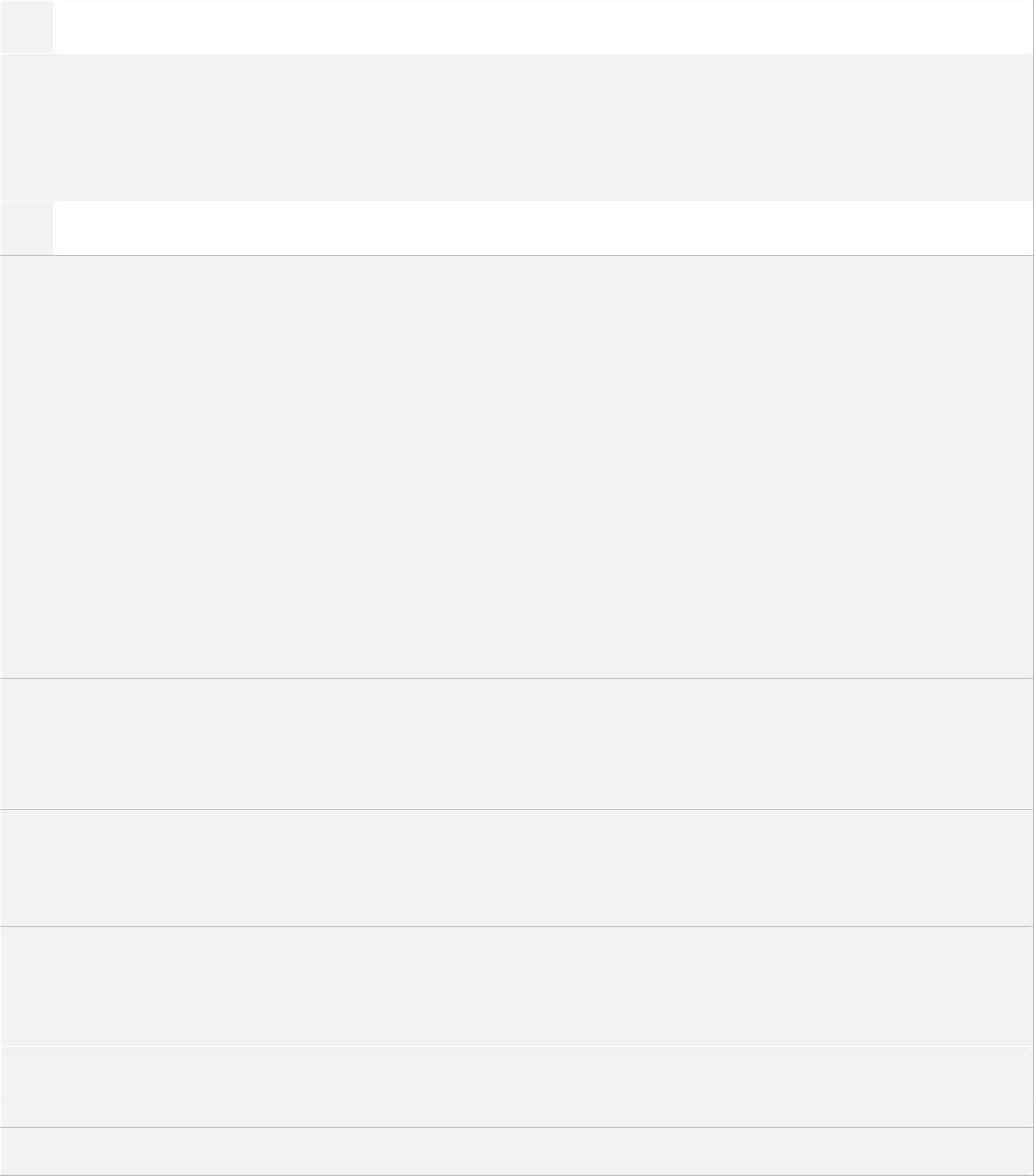 Support for the curriculum:Implement agreed learning activities/teaching programmes, adjusting activities according to pupil responses/ needsImplement local and national learning strategies e.g. literacy, numeracy, KS2, early years and make effective use of opportunities provided by other learning activities to support the development of relevant skillsSupport the use of ICT in learning activities and develop pupils’ competence and independence in its useHelp pupils to access learning activities through specialist support Determine the need for, prepare and maintain general and specialist equipment and resources Support for the school Be aware of and comply with school policies and procedures relating to child protection, health, safety and security, confidentiality and data protection. Report all concerns to the appropriate person (as named in the policy concerned). To share responsibility for the preparation and maintenance of the indoor and outdoor learning environment. Contribute to the overall ethos/work/aims of the School/ Trust. Contribute to the school ethos, aims and development/improvement plans. Appreciate and support the role of other professionals. Attend relevant meetings as required. Participate in training and other learning activities as required. Assist with the supervision of pupils out of directed lesson time, including before and after school if appropriate and within working hours. Accompany teaching staff and pupils on visits, trips and out of school activities as required. Customer Care - To provide quality services that are what our customers want and need. To give customers the opportunity to comment or complain if they need to. To work with customers and do what needs to be done to meet their needs. To inform your manager about what customers say in relation to the services delivered.Develop oneself and others - To make every effort to access development opportunities and ensure you spend time with your manager identifying your development needs through your personal development plan. To be ready to share learning with others and to take part in the school’s system of annual appraisal of performance.Valuing Diversity -To accept everyone has a right to their distinct identity. To treat everyone with dignity and respect, and to ensure that what all our customers tell us is valued by reporting it back into the organisation. To be responsible for promoting and participating in the achievement of the departmental valuing diversity action plan.The post holder may reasonably be expected to undertake other duties commensurate with the level of responsibility that may be allocated from time to time.Prepared by: L Tait Date: Dec 19Person SpecificationTeaching Assistant Level 3                                     Disabled Candidates are guaranteed an interview if they meet the essential criteriaDeveloping Self and OthersInterview/Application formBe willing to share learning and encourage others to do the same. Listen to others and respond to their needs. Strives for improvement and take responsibility for own development. Be self-confident and lead by example.Health and SafetyInterviewAbility to identify risk to self and others when undertaking work activities and appropriate actions needed to minimise risk.ConfidentialityInterviewAcknowledge the need to maintain confidentiality at all times and to become aware of the National, Local Authority and School policies on Confidentiality, and the management and sharing of information.Energy EfficiencyInterviewBe aware of the energy efficiency issues in own area of work and throughout the organisation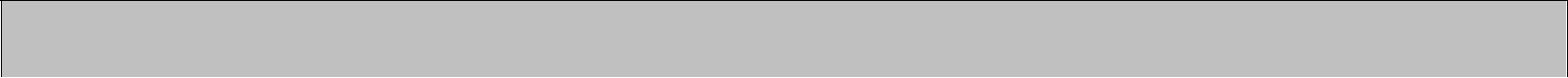 Note to Applicants: Please try to show in your application form how best you meet these requirementsDate Person Specification Prepared/Updated	March 2018Person Specification Prepared By	H HodgsonSTAGE ONESTAGE ONESTAGE ONEMINIMUM ESSENTIAL REQUIREMENTSMINIMUM ESSENTIAL REQUIREMENTSMINIMUM ESSENTIAL REQUIREMENTSMINIMUM ESSENTIAL REQUIREMENTSMETHOD OF ASSESSMENTSKILLS AND COMPETENCYSKILLS AND COMPETENCYSKILLS AND COMPETENCYSKILLS AND COMPETENCY1.Ability to plan, deliver and evaluate learning activities to ensure effective teaching and learning to children.  Ability to give feedback in a constructive manner.Ability to plan, deliver and evaluate learning activities to ensure effective teaching and learning to children.  Ability to give feedback in a constructive manner.Ability to plan, deliver and evaluate learning activities to ensure effective teaching and learning to children.  Ability to give feedback in a constructive manner.Interview/Application form2.Ability to observe, monitor and provide constructive feedback on pupils’ progress.Ability to observe, monitor and provide constructive feedback on pupils’ progress.Ability to observe, monitor and provide constructive feedback on pupils’ progress.Interview/Application form3.4.Ability to keep children and young people safe during day-to-day work activities.  Ability to assess the balance between safety and risk, challenge and protection, and adjust own behaviour and accordingly.  Ability to praise and encourage children  according to their age, needs and abilities. Ability to deal sensitively with challenging behaviour (in line with setting/school policy and procedures).  Act as a role model for positive behaviour.Ability to keep children and young people safe during day-to-day work activities.  Ability to assess the balance between safety and risk, challenge and protection, and adjust own behaviour and accordingly.  Ability to praise and encourage children  according to their age, needs and abilities. Ability to deal sensitively with challenging behaviour (in line with setting/school policy and procedures).  Act as a role model for positive behaviour.Ability to keep children and young people safe during day-to-day work activities.  Ability to assess the balance between safety and risk, challenge and protection, and adjust own behaviour and accordingly.  Ability to praise and encourage children  according to their age, needs and abilities. Ability to deal sensitively with challenging behaviour (in line with setting/school policy and procedures).  Act as a role model for positive behaviour.Interview/Application formInterview/Application form5.Ability to build and maintain effective relationships with children, treating them equitably, with respect and consideration.Ability to build and maintain effective relationships with children, treating them equitably, with respect and consideration.Ability to build and maintain effective relationships with children, treating them equitably, with respect and consideration.Interview/Application form6.Ability to establish effective working relationships with colleagues  and other practitioners, working independently and as part of a team.  Ability to take an active role in developing own skills and expertise.Ability to establish effective working relationships with colleagues  and other practitioners, working independently and as part of a team.  Ability to take an active role in developing own skills and expertise.Ability to establish effective working relationships with colleagues  and other practitioners, working independently and as part of a team.  Ability to take an active role in developing own skills and expertise.Interview/Application form7.Ability to take responsibility, with minimum supervision, for delivering work programmes over an extended period to individuals, groups and whole classes of children with a variety of needs.Ability to take responsibility, with minimum supervision, for delivering work programmes over an extended period to individuals, groups and whole classes of children with a variety of needs.Ability to take responsibility, with minimum supervision, for delivering work programmes over an extended period to individuals, groups and whole classes of children with a variety of needs.Interview8.To be able to demonstrate good ICT skills and awareness of methods of use of ICT in teaching practice, using ICT safely and effectively as a learning resource.  Ability to access and use learning programmes and information.To be able to demonstrate good ICT skills and awareness of methods of use of ICT in teaching practice, using ICT safely and effectively as a learning resource.  Ability to access and use learning programmes and information.To be able to demonstrate good ICT skills and awareness of methods of use of ICT in teaching practice, using ICT safely and effectively as a learning resource.  Ability to access and use learning programmes and information.Interview/Application form9.Ability to encourage and support pupils in using ICT during learning activities and feedback on their progress and response.Ability to encourage and support pupils in using ICT during learning activities and feedback on their progress and response.Ability to encourage and support pupils in using ICT during learning activities and feedback on their progress and response.Interview10.. Ability to understand the roles of parents and carers in pupils’ learning and demonstrate ability to liaise with parents and carers sensitively and effectively.Ability to understand the roles of parents and carers in pupils’ learning and demonstrate ability to liaise with parents and carers sensitively and effectively.Ability to understand the roles of parents and carers in pupils’ learning and demonstrate ability to liaise with parents and carers sensitively and effectively.Interview11.GCSE English and Maths at Level 2 GCSE English and Maths at Level 2 GCSE English and Maths at Level 2 Application form12.Level 2 ICT qualification/ willingness to work towards in role.Level 2 ICT qualification/ willingness to work towards in role.Level 2 ICT qualification/ willingness to work towards in role.Application form/ interview13.QCF Level 3 Supporting Teaching and Learning in Schools or equivalent qualification.QCF Level 3 Supporting Teaching and Learning in Schools or equivalent qualification.QCF Level 3 Supporting Teaching and Learning in Schools or equivalent qualification.  Application Form14.A commitment to participating in training and development as Required.A commitment to participating in training and development as Required.A commitment to participating in training and development as Required.InterviewMINIMUM ESSENTIAL REQUIREMENTSMINIMUM ESSENTIAL REQUIREMENTSMINIMUM ESSENTIAL REQUIREMENTSMINIMUM ESSENTIAL REQUIREMENTSMETHOD OF ASSESSMENTCORE ORGANISATIONAL COMPETENCIESCORE ORGANISATIONAL COMPETENCIESCORE ORGANISATIONAL COMPETENCIESCORE ORGANISATIONAL COMPETENCIESValuing DiversityValuing DiversityListen, support the diverse contributions made to the school/settingListen, support the diverse contributions made to the school/settingwithout prejudice. Challenge behaviours and processes which dowithout prejudice. Challenge behaviours and processes which doInterview/ Application formnot positively advance the diversity agenda whilst being preparednot positively advance the diversity agenda whilst being preparedto accept feedback about own behaviour. Recognise people’sto accept feedback about own behaviour. Recognise people’sstrengths, aspirations and abilities and helps to develop theirstrengths, aspirations and abilities and helps to develop theirpotential. Understand how Valuing Diversity and inclusion canpotential. Understand how Valuing Diversity and inclusion canimprove our ability to deliver better services and reduceimprove our ability to deliver better services and reducedisadvantage.disadvantage.Caring for CustomersCaring for CustomersInterviewListen and respond to customer need. Network with others toListen and respond to customer need. Network with others todevelop services for the benefit of the school/setting community.develop services for the benefit of the school/setting community.